Bydgoszcz, 3 lutego 2022 r.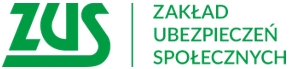 Informacja prasowaDodatkowy zasiłek opiekuńczy na czas nauki zdalnej, do 27 lutego Rodzice i opiekunowie ponownie mogą skorzystać z dodatkowego zasiłku opiekuńczego. Świadczenie przysługuje na opiekę nad dziećmi do lat 8 lub starszymi dziećmi z orzeczoną niepełnosprawnością, gdy placówka oświatowa nie zapewnia opieki z powodu koronawirusa.Z dodatkowego zasiłku opiekuńczego mogą skorzystać ubezpieczeni rodzice dzieci do lat 8, jak i starszych dzieci z odpowiednim orzeczeniem o niepełnosprawności oraz rodzice lub opiekunowie pełnoletnich osób niepełnosprawnych. Świadczenie przysługuje na czas nauki zdalnej od 1 do 27 lutego,  gdy placówka oświatowa dziecka lub dorosłej osoby niepełnosprawnej jest zamknięta, lub z powodu pandemii działa w ograniczonym zakresie np. gdy lekcje odbywają się w trybie hybrydowym, tj. część dzieci uczy się w szkole, a część w domu. Świadczenie przysługuje także, gdy z powodu pandemii dzieckiem nie może zająć się niania zatrudniona na umowie uaktywniającej lub dzienny opiekun- informuje Krystyna Michałek, regionalny rzecznik prasowy ZUS województwa kujawsko-pomorskiego.Dodatkowy zasiłek opiekuńczy przysługuje osobie, która podlega ubezpieczeniu chorobowemu. Jednak świadczenie nie należy się, jeśli maluchem może zająć się drugi opiekun, np. rodzic, który korzysta z urlopu rodzicielskiego, wychowawczego lub jest bezrobotny.Do wypłaty dodatkowego zasiłku opiekuńczego potrzebne jest oświadczenie rodzica. 
Należy je przesłać pracodawcy lub zleceniodawcy. Rodzic, który prowadzi własną firmę, składa dokument w Zakładzie Ubezpieczeń Społecznych - może to zrobić przez Platformę Usług Elektronicznych ZUS. Wzór oświadczenia jest na stronie internetowej ZUS (www.zus.pl).Krystyna Michałekregionalny rzecznik prasowy ZUSw województwie kujawsko-pomorskim